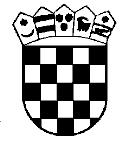       Republika Hrvatska   Općinski sud u ViroviticiVirovitica, Tomaša Masaryka 8

Broj: 7 Su-298/2023
Virovitica, 10. listopada 2023.
Komisija za provedbu postupka javnog natječaja za popunu radnog mjesta administrativni referent – sudski zapisničar, 1 (jedan) izvršitelj, na neodređeno vrijeme u Općinskom sudu u Virovitici, temeljem javnog natječaja objavljenog u Narodnim novinama broj 111/23, na internetskoj stranici Općinskog suda u Virovitici i Ministarstva pravosuđa i uprave, te Hrvatskog zavoda za zapošljavanje, radi popune radnog mjesta administrativni referent – sudski zapisničar, 1 (jedan) izvršitelj, na neodređeno vrijeme u Općinskom sudu u Virovitici, objavljuje
OBAVIJEST KANDIDATIMA O DANU ODRŽAVANJA I NAČINU PROVEDBE POSTUPKA TESTIRANJATestiranje (pisana provjera znanja) za navedeni postupak javnog natječaja radi popune radnog mjesta: administrativni referent – sudski zapisničar, 1 (jedan) izvršitelj na neodređeno vrijeme u Općinskom sudu u Virovitici, za kandidate koji ispunjavaju formalne uvjete oglasa i čije su prijave pravovremene i potpune, održat će se19. listopada 2023., četvrtak, s početkom u 9:00 sati, u prostorijama Općinskog suda u Virovitici, Virovitica, Tomaša Masaryka 8 (1. kat, soba broj 13)  Kandidati su dužni sa sobom imati važeću osobnu iskaznicu ili drugu ispravu kojom se utvrđuje identitet (vozačka dozvola, putovnica i dr.) i sami snose troškove dolaska i prisustvovanja testiranju.   Ukoliko kandidat ne pristupi testiranju, smatrat će se da je povukao svoju prijavu na natječaj i isti se više neće smatrati kandidatom. RASPORED I SADRŽAJ TESTIRANJATestiranje će se provesti na slijedeći način:
        1. Pisani test iz područja za koje je raspisan javni natječaj,         2. Provjera vještina bitnih za obavljanje poslova radnog mjesta – prijepis              teksta u trajanju od 10 minuta i provjera znanja rada na računalu            3. Razgovor (intervju) s Komisijom – o interesima, profesionalnim ciljevima i    
            motivaciji za rad u državnoj službi      Pravni i drugi izvori za pripremanje kandidata/kinja za testiranje:
1. Ustav Republike Hrvatske (Narodne novine broj: 56/90, 135/97, 08/98, 113/00,124/00, 28/01, 41/01, 55/01, 76/10, 85/10, 05/14),     2. Sudski poslovnik (Narodne novine broj: 37/14, 49/14, 08/15, 35/15, 123/15,     45/16, 29/17, 33/17, 34/17, 57/17, 101/18, 119/18, 81/19, 128/19, 39/20,47/20, 138/20, 147/20, 70/21, 99/21, 145/21, 23/22, 12/23).
PRAVILA TESTIRANJAPo dolasku na testiranje od kandidata će biti zatraženo predočenje odgovarajuće identifikacijske isprave radi utvrđivanja identiteta. Kandidati koji ne mogu dokazati identitet, ne mogu pristupiti testiranju. Prva faza testiranja sastoji se od pisane provjere znanja za koju će kandidatima biti podijeljena pitanja koja su jednaka za sve, a koja se odnose na poznavanje Ustava Republike Hrvatske i Sudskog poslovnika (ukupno 10 pitanja). Za pisanu provjeru znanja, sposobnosti i vještina kandidatima se dodjeljuje od 0 (nula) do 10 (deset) bodova. Smatra se da su kandidati zadovoljili na pisanoj provjeri znanja ako su dobili najmanje 5 (pet) bodova.
     Kandidati koji su zadovoljili na pisanoj provjeri znanja, sposobnosti i vještina, pristupit će drugoj fazi testiranja koja se sastoji od provjere vještina bitnih za obavljanje poslova radnog mjesta, odnosno prijepis teksta u trajanju od 10 (deset) minuta i provjera znanja rada na računalu.      Kandidati koji zadovolje na navedenoj provjeri, pristupit će razgovoru s Komisijom. Na razgovor će se pozvati kandidati koji su ukupno ostvarili najviše bodova u prvoj i drugoj fazi testiranja.     Razgovor s Komisijom se također boduje s određenim brojem od 0 (nula) do 10 (deset) bodova te je kandidat zadovoljio na razgovoru s Komisijom ukoliko je ostvario najmanje 5 (pet) bodova.
     Komisija će kroz razgovor s kandidatima utvrditi interes, profesionalne ciljeve i  motivaciju kandidata za rad na radnom mjestu administrativni referent – sudski zapisničar.
     Nakon provedenog testiranja i intervjua Komisija utvrđuje rang listu kandidata prema ukupnom broju bodova ostvarenih na testiranju i intervjuu.     Kandidati su dužni pridržavati se utvrđenog vremena i rasporeda testiranja. Za vrijeme pisane provjere znanja kandidati se ne smiju koristiti literaturom i zabilješkama, mobilnim telefonima i drugim komunikacijskim sredstvima, ne smiju napuštati prostoriju u kojoj se obavlja testiranje niti razgovarati s ostalim kandidatima ili na bilo koji drugi način remetiti mir i red. Kandidati koji bi se ponašali neprimjereno ili bi prekršili jedno od gore navedenih pravila, biti će udaljeni s testiranja i njihov rezultat i rad Komisija neće bodovati, te će se smatrati da je taj kandidat povukao prijavu.      Komisija dostavlja čelniku tijela Izvješće o provedenom postupku uz koje prilaže i  rang listu kandidata prema ukupnom broju bodova ostvarenih na testiranju i intervjuu, a koji donosi rješenje o prijmu u državnu službu na radno mjesto izabranog kandidata. Komisija za provedbu postupka javnog natječaja 